Дополнительный текстовый материал для учителяВ 1918 году войска Антанты захватывают город, в 1919 году власть переходит к белогвардейцам. Восстание 1920 года устанавливает в Мурманске советскую власть. В период Великой Отечественной войны Мурманск дважды был атакован, но защитники города отразили нападения. Тогда на город немецкой авиацией стали совершаться постоянные налёты. По количеству и плотности бомбовых ударов, нанесённых по городу, Мурманск уступает только Сталинграду. За оборону от немецко-фашистских войск в годы войны Мурманску 6 мая 1985 года присвоено звание «Город-герой». Он награждён орденом Ленина, орденом Отечественной войны I степени, орденом Трудового Красного Знамени и медалью «Золотая Звезда». Изрядно разрушенный во время Великой Отечественной войны, город был восстановлен к началу 1950 года. В послевоенные годы Мурманск значительно вырос, стал крупнейшим советским портом за полярным кругом. В последние годы 20 века произошёл некоторый отток населения, вызванный ухудшением экономической ситуации в городе.Главные достопримечательности города связаны с военной славой, в их числе – памятник защитникам Советского Заполярья («Мурманский Алёша»), торжественная церемония открытия которого состоялась 19 октября 1974 года.
Памятник посвящён мужеству и героизму тех солдат, которые отчаянно боролись с немецкими захватчиками в годы Великой Отечественной войны не только на суше, но и на морских просторах нашей Родины. Высота постамента составляет 7 метров, а сам монумент в высоту достигает отметки 35,5 метров
и является одним из крупнейших памятников России.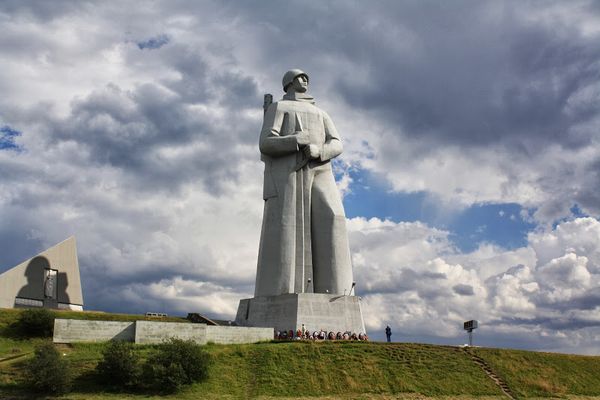 